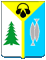 АДМИНИСТРАЦИЯ
ГОРОДА НИЖНЕВАРТОВСКА
ХАНТЫ-МАНСИЙСКИЙ АВТОНОМНЫЙ ОКРУГ-ЮГРАПриложение к распоряжению администрации городаот 06.03.2012 №278-рИнформация о реализации мер, направленных на обеспечение исполнения бюджета города Нижневартовска в 2011 году




от 06.3.2012 №278p


О реализации мер, направленных на обеспечение исполнения бюджета города Нижневартовска в 2011 годуПроанализировав исполнение бюджета города за 2011 год, учитывая      постановление администрации города от 27.06.2011 №720 "О мерах, направленных на обеспечение исполнения бюджета города Нижневартовска в 2011 году":1. Принять к сведению информацию о реализации мер, направленных на обеспечение исполнения бюджета города Нижневартовска в 2011 году, согласно приложению.2. Признать удовлетворительной работу главных распорядителей средств бюджета города и главных администраторов доходов бюджета города                по реализации мер, направленных на обеспечение исполнения бюджета города Нижневартовска в 2011 году.
Глава администрации города А.А. Бадина